INDICAÇÃO Nº 2564/2017Sugere ao Poder Executivo Municipal e aos órgãos competentes, construção de canaleta na Rua Portugal, próximo aos números 531e 578 esquina com a Avenida Alfredo Contato, no bairro Jardim Europa.Excelentíssimo Senhor Prefeito Municipal, Nos termos do Art. 108 do Regimento Interno desta Casa de Leis, dirijo-me a Vossa Excelência para sugerir que, por intermédio do Setor competente, seja realizada a construção de canaleta na Rua Portugal, próximo aos números 531e 578 esquina com a Avenida Alfredo Contato, no bairro Jardim Europa, neste município. Justificativa:Moradores da localidade reclamam e pedem que medidas URGENTES sejam tomadas, uma vez que na via acima mencionada, a água não flui pela guia, causando poças de água no local, ocasionando odores desagradáveis e até mesmo se tornando criadouro de mosquitos transmissores da dengue, entre outras doenças, colocando os moradores em situação desagradável. Ressalto que neste endereço fica localizado o Colégio Fundamental, onde circulam diariamente diversas crianças, tornando o pedido ainda mais urgente, visando evitar sérios acidentes, sendo este um anseio de todos os pais, professores e também do diretor, o senhor Roberto Campos.Palácio 15 de Junho - Plenário Dr. Tancredo Neves, 10 de março de 2017.Antonio Carlos RibeiroCarlão Motorista-vereador-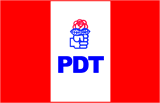 